               БОЙОРОК                                                         РАСПОРЯЖЕНИЕ         8 февраль 2016  йыл                  №     3               8 февраля  2015 годаО проведении мероприятий посвященных 27-летию вывода советских войск из Республики Афганистан       В целях проведения мероприятий,посвященных 27-летию вывода советских войск из афганистана:1.Организовать и провести 15 февраля 2016 года на территории сельского поселения Мутабашевский сельсовет,посвященные 27-летию вывода советских войск из Республики Афганистан.2.Утвердить состав организационного комитета, план и программу мероприятий,согласно приложения.3.Рекомендовать  руководителям учреждений и организаций,директорам образовательных учреждений обеспечить явку и активное участие учащихся и молодежи.трудовых коллективов.4.Контроль исполнения распоряжения возложить на  управляющего делами Ахматгалиевой М.К.Глава сельского поселения :                          А.Г.ФайзуллинПриложение № 1 к распоряжению главы сельского поселения Мутабашевский сельсоветот 8 февраля 2016 г № 3Состав организационного комитета по подготовке и проведению мероприятий, посвященных 27-летию вывода советских войск из Республики АфганистанФайзуллин А.Г-глава сельского поселения Мутабашевский сельсоветЧлены  оргкомитета:Ахматгалиева М.К- управляющий делами сельского поселения;Халиуллина Лейсан Кабировна-специалист 1 категории сельского поселения;Галина Милауша Файзелгаяновна- библиотекарь сельской библиотеки с.Старый Мутабаш;Денисова Айгуль Маликовна- методист  СДК с.Старый Мутабаш;Ахматгалиев Нафис Назибович- председатель Совета Отцов.Султаншина Светалана Расиловна- библиотекарь Мута-Елгинской сельской библиотеки;Юнусова Светлана Димовна- методист Мута-Елгиского СДК.Приложение № 2 к распоряжению главы сельского поселения Мутабашевский сельсоветот 8 февраля 2016 г № 3Программа мероприятий,посвященных 27-летию вывода советских войск из Республики Афганистан.Торжественное мероприятие проводится 15 февраля 2016 года в с.Старый МутабашНачало : 10 .00 часовУправляющий делами :                       Ахматгалиева М.КПриложение № 3 к распоряжению главы сельского поселения Мутабашевский сельсоветот 8 февраля 2016 г № 3Управляющий делами :                 Ахматгалиева М.КБАШҠОРТОСТАН РЕСПУБЛИКАҺЫАСҠЫН  РАЙОНЫМУНИЦИПАЛЬ РАЙОНЫНЫҢМОТАБАШ   АУЫЛ  БИЛӘМӘҺЕ ХӘКИМИӘТЕ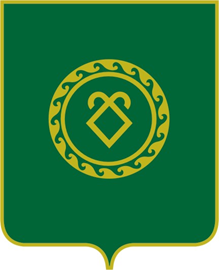              АДМИНИСТРАЦИЯСЕЛЬСКОГО ПОСЕЛЕНИЯМУТАБАШЕВСКИЙ СЕЛЬСОВЕТМУНИЦИПАЛЬНОГО РАЙОНААСКИНСКИЙ РАЙОНРЕСПУБЛИКИ  БАШКОРТОСТАН№п\пВремя мероприятияНаименование мероприятияОтветственный исполнитель110.00Проведение торжественного собрания,посвященного 27 летию вывода советских войск из республие АфганистанГалина М.Ф210.30Шахматно-шашечный турнир,посвященное памяти погибшего земляка воина-интернационалиста Суфиянова Д.МАхматгалиев Н.НХалиуллина Л.К312.30Награждение побидителейглава СП Файзуллин А.Г413.00Торжественное  чаептие513.30Коллективное фотографирование614.00Возложение венков на могилу Суфиянова Д.М и на Денисова А.МЮнусова С.Д№п\пНаименование мероприятияОтветственный исполнительДата исполненияИсточник Финансирования1Вывесить объявление о проведении мероприятияХалиуллина Л.КДенисова А.Мдо 10 февралясмета исполнителей2Подготовка сценария торжественного собранияГалина М.Фдо 15 февралясмета исполнителей3Подготовка венков из еловых веток с красными цветамиДенисова А.МЮнусова С.Ддо 15 февралясмета исполнителей4Пригласить на мероприятие воинов -интернационалистовХалиуллина Л.Кдо 15 февралясмета исполнителей5Оформление залаДенисова А.Мдо 15 февралясмета исполнителей6Организация фотосъемокГалина М.Фдо 15 февралясмета исполнителей7Шахматно-шашечный турнирАхматгалиев Н.Н,Халиуллина Л.К15 февралясмета исполнителей8Организация торжественногочаептияИсламова Р.ШГизетдинова З.Ф15 февралясмета исполнителей